My Story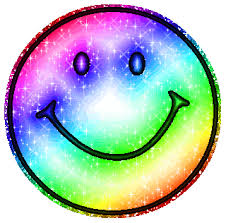 My Story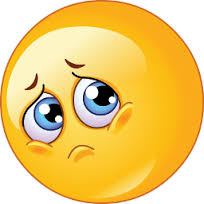 My StoryMy StoryMy StoryMy Story